Economics 2nd 9 week’s Note PacketUnit 4MoneyThe Money SupplyThe United States Federal Reserve System(The Fed)Structure of The FedUnit 5 NotesNational Economic PerformanceGross Domestic Product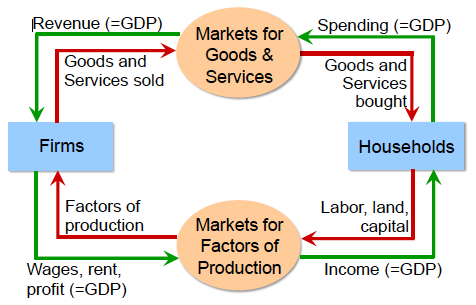 Formula for GDP:          Y(GDP)=C+I+G+XInflationCauses of inflationConsumer Price Index, 1913- 		CPI-U Base year is chained; 1982-1984 = 100Picturing the EconomyAggregate Demand and Supply CurveThe Business Cycle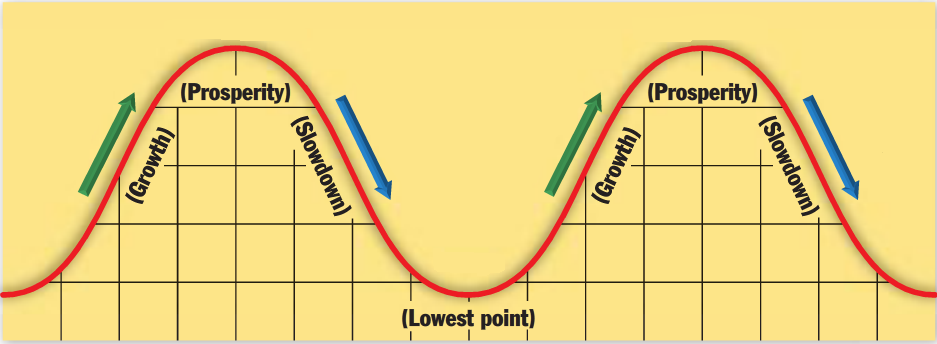 UnemploymentUnit 6 NotesThe Role of GovernmentGovernment Regulatory AgenciesTaxationMonetary Policy and the Federal ReserveUnit 7 NotesTrade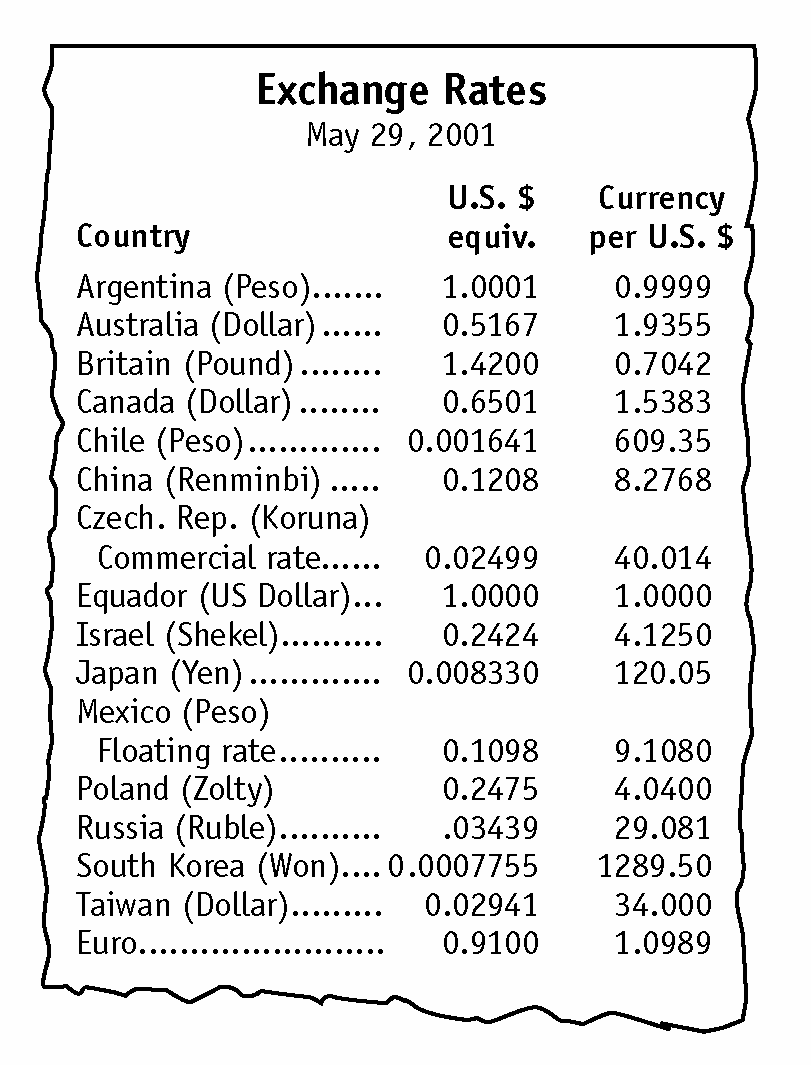 What is MoneyFunctions of MoneyFunctions of MoneyFunctionWhat it meansTypes of MoneyTypes of MoneyTypeDefinitionCharacteristics of MoneyCharacteristics of MoneyCharacteristicMeaningFinancial InstitutionServices providedCommercial BankCredit UnionInvestment BankCentral BankInterestCalculating InterestCapital gainsCapital lossMaturitySaving and investing toolsSaving and investing toolsSavings accountMoney market deposit account (MMDA)Time depositsCertificate of deposit (CD)BondsTax-exempt bondsStocksMutual funds401K403BIndividual retirement account (IRA)Roth IRAMoney supplyM1Near monies / moneysM2Types of Money in the Money SupplyM1M2Currency (bills and coins)Checkable depositsTraveler’s checksSavings depositsTimed depositsOther near moniesFunctionsServicesGross Domestic Product (GDP)CIGXIn order to be counted in a nations GDP, goods and services must:In order to be counted in a nations GDP, goods and services must:123Nominal GDPReal GDPInflationDisinflationDeflationStagflationHyperinflationCost-push inflationDemand- pull inflationConsumer Price Index (CPI)Measuring the CPIMajor groups in the CPIYearAnnual AverageAnnual Percent Change
(rate of inflation)19139.9191410.01.3%191510.10.9%193016.7-2.7%193115.2-8.9%193213.6-10.3%195526.8-0.3%195627.21.5%195728.13.3%1996156.92.9%1997160.52.3%1998163.01.6%1999166.62.2%2010218.11.6%2011224.93.2%2012229.62.1% 2013233.01.5%2014236.71.6%2015234.7  (Feb)-2.0%Aggregate DemandAggregate SupplyTermDefinition1Peak/BoomPeriod of prosperity in a business cycle in which economic activity is at its highest point.2ContractionPart of the Business cycle during which economic activity is slowing down. (Less than 6 months)3RecessionPart of the business cycle in which the nations output (real GDP) declines for at least six months. (6 consecutive months or longer)4DepressionMajor slow down of economic activity.5TroughLowest part of the business cycle, in which the downward spiral of the economy levels off.6Expansion/RecoveryPart of the business cycle in which economic activity slowly increases.How is the unemployment rate calculated?What is the labor force?Who is in the labor force?Who is not in the labor force?Type of UnemploymentDefinitionExample1Cyclical2Structural3Seasonal4FrictionalFiscal PolicyExpansionary PolicyContractionary PolicyPublic GoodsSocial ProgramsSocial SecurityMedicareMedicaidExternalitiesExternalitiesPositiveNegativeNational Deficit National Debt AcronymOfficial NameWhat does it do?FDICOSHAEPASECFTCFDAFCCEEOCNRCNTSBSherman Anti-Trust ActTax baseForms of TaxationForms of TaxationForms of TaxationTax TypeHow is the tax appliedExampleOther TaxesOther TaxesTaxHow it is collectedSources of RevenueSources of RevenueLocalStateFederalDual MandateDual MandateTools of the FedTools of the FedInterest RatesReserve RequirementsOpen market operationsOpen market operationsOpen market operationsProblemActionResultWhy Do Countries Trade?Why Do Countries Trade?AdvantagesAbsolute advantageComparative AdvantageSpecializationTrade BalancePositive trade balanceNegative trade balanceTrade RestrictionsEmbargo / SanctionsRevenue tariffProtectionist tariffImport quotaTrade OrganizationsNAFTACurrencyExchange rateFixed exchange rateDevaluationFlexible exchange rateDepreciationExchange Market